Profil ProfessionnelRédiger ici un résumé de votre profilRédiger ici un résumé de votre profilRédiger ici un résumé de votre profilRédiger ici un résumé de votre profilRédiger ici un résumé de votre profilCompétencesCompétencesCompétencesCompétencesCompétencesParcours professionnelNom du métier dateLieu de travail – VilleTâches principalesTâches principalesTâches principalesNom du métier dateLieu de travail – VilleTâches principalesTâches principalesTâches principalesFormationsNom de la formation dateLieu de la formation – VilleNom de la formation dateLieu de la formation – VillePrénom et NOM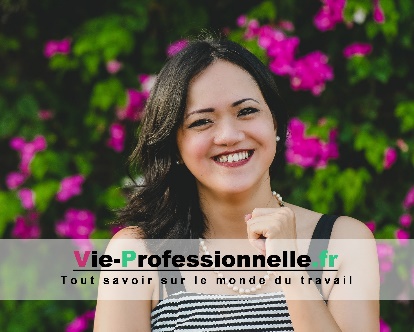 Nom du métierAdresse postaleCode postal – VilleNum de télAdresse e-mail